         18.07.2018                                        г. Елабуга                               № 145Об отмене решения Елабужского городского Совета Республики Татарстан от 30.12.2005 года №18 «Об определении места проведения публичных мероприятий в муниципальном образовании город Елабуга»В соответствии с Федеральным законом от 19 июня 2004 года №54 «О собраниях, митингах, демонстрациях, шествиях и пикетированиях», Приказом Министерства юстиции Республики Татарстан от 06.08.2013 г. №01-02/74 «Об утверждении Перечня единых специально отведенных или приспособленных для коллективного обсуждения общественно значимых вопросов и выражения общественных настроений, а также для массового присутствия граждан для публичного выражения общественного мнения по поводу актуальных проблем преимущественно общественно-политического характера мест на территории Елабужского района Республики Татарстан», Елабужский городской Совет РЕШИЛ: Решение Елабужского городского Совета Республики Татарстан от 30.12.2005 года №18 «Об определении места проведения публичных мероприятий в муниципальном образовании город Елабуга» отменить.Настоящее решение вступает в силу с момента его официального опубликования.Контроль за исполнением настоящего решения возложить на постоянную депутатскую комиссию по вопросам муниципального устройства, правопорядка и законности, градостроительства, инфраструктурного развития и реформирования ЖКХ.Председатель                                                                                    	Г.Е. ЕмельяновЕЛАБУЖСКИЙГОРОДСКОЙСОВЕТРЕСПУБЛИКА ТАТАРСТАН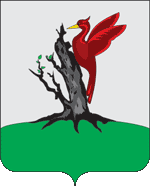 ТАТАРСТАН РЕСПУБЛИКАСЫАЛАБУГАШӘҺӘРСОВЕТЫ            РЕШЕНИЕ                              КАРАР